Zlecenie nabycia Praw Udziałowych 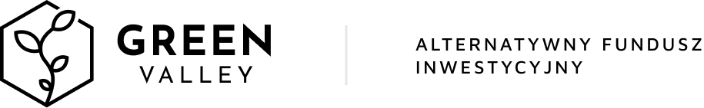 Green Valley Alternatywna Spółka Inwestycyjna S.A. (dalej jako: „Spółka” lub „ASI”) z siedzibą w Warszawie (00-095), przy Placu Bankowym 2, wpisaną do rejestru przedsiębiorców – Krajowego Rejestru Sądowego prowadzonego przez Sąd Rejonowy dla m.st. Warszawy w Warszawie, XII Wydział Gospodarczy Krajowego Rejestru Sądowego, pod numerem KRS 0000853159, Regon: 385799364 (dalej jako „ASI”), działającą w imieniu własnym na podstawie Umowy, a Panem /Panią:§ 1Na podstawie Umowy Klienta ASI (dalej jako „Umowa”) zlecam Green Valley ASI S.A. (dalej jako „ASI”), składam zlecenie objęci praw udziałowych pod postacią akcje niemych (dalej „akcje”) i zobowiązuje się do dokonania transakcji i zawarcia umowy ich objęcia, na zasadach określonych w Umowie: Wartość nominalna każdej wyemitowanej akcji wynosi 0,10 zł.Od powyższej kwoty zostaną odjęte wartości opłat wskazanych w Tabeli Opłat i Prowizji (dalej „TOiP”).Objęcie akcji nastąpi w ciągu siedmiu (7) dni od daty dokonania wpłaty środków określonych w niniejszy zleceniu na konto bankowe ASI i nie później niż do daty ważności zlecenia wskazane powyżej.Umowy objęcia zostanie przekazana Klientowi do siedmiu (7) dni od dnia wykonania transakcji.Ewentualna różnica wpłaconych środków pieniężnych a nie wykorzystanych do opłacenia obejmowanych akcji zostanie zwrócona z godnie z Umową. § 2Zlecenie dotyczące objęcia akcji składane jest w formie pisemnej i ma charakter jednorazowy. Środki pieniężne z tytułu objęcia akcji będą przekazane na rachunek bankowy:W przypadku, gdy rachunek bankowy wskazany w ust. 2 powyżej prowadzony jest, w walucie innej niż waluta, w której zgodnie ze Statutem są wpłacane są środki z tytułu objęcia praw uczestnictwa, ASI dokona przelewu środków uzyskanych na rachunek prowadzony w walucie PLN. W takim przypadku środki mogą zostać obciążone dodatkowymi kosztami przewalutowania przez bank.Składając Zlecenie objęcia zobowiązujecie do zawarcia umowy objęcia akcji, a wszystkie powyższe postanowienia uznaję za obowiązujące.Tym samym akceptuję warunki Umowy.§ 3Klient ma prawo zgłoszenia reklamacji dotyczącej usług świadczonych przez Spółkę w następujący sposób: a. na piśmie – przesyłką pocztową albo osobiście:w siedzibie Spółki przy Placu Bakowym 2, 00-095 Warszawa,u Dystrybutora (aktualna lista Dystrybutorów wraz z adresami Punktów Obsługi Klienta wskazana jest w Prospektach Informacyjnych i Prospektach Emisyjnych danych Funduszy oraz na stronie internetowej Towarzystwa pod adresem www.greenvalley.eco),b. ustnie – telefonicznie pod numerem telefonu +48 22 299 78 79;c. ustnie - osobiście do protokołu podczas Państwa wizyty: • 	  w siedzibie lub biurze terenowym Spółki,u Dystrybutora.Rozpatrzenie reklamacji przez Spółkę i udzielenie odpowiedzi Klientowi powinno nastąpić bez zbędnej zwłoki, jednak nie później niż w terminie 30 dni od daty doręczenia Reklamacji Spółce, lub Dystrybutorowi. W szczególnie skomplikowanych przypadkach termin rozpatrzenia i udzielenia odpowiedzi na reklamację może być dłuższy niż 30 dni, ale nie może przekroczyć 60 dni od dnia otrzymania reklamacji.O rozpatrzeniu reklamacji Klient zostanie powiadomiony na piśmie (lub za pomocą innego trwałego nośnika informacji). Odpowiedź zostanie wysłana na adres Klienta wskazany w reklamacji, a jeżeli Klient nie wskaże tego adresu na adres Klienta znany Spółce. Odpowiedź na reklamację może zostać dostarczona pocztą elektroniczną wyłącznie na wniosek Klienta.Spółka jest podmiotem podlegającym nadzorowi Komisji Nadzoru Finansowego.Formą pozasądowego rozwiązywania sporów z konsumentami, do korzystania z której zobowiązana jest Spółka, jest pozasądowe postępowanie w sprawie rozwiązywania sporów między klientem a podmiotem rynku finansowego prowadzone przez Rzecznika Finansowego, strona internetowa Rzecznika Finansowego www.rf.gov.pl.	Za Klienta: 	   Za Spółkę: